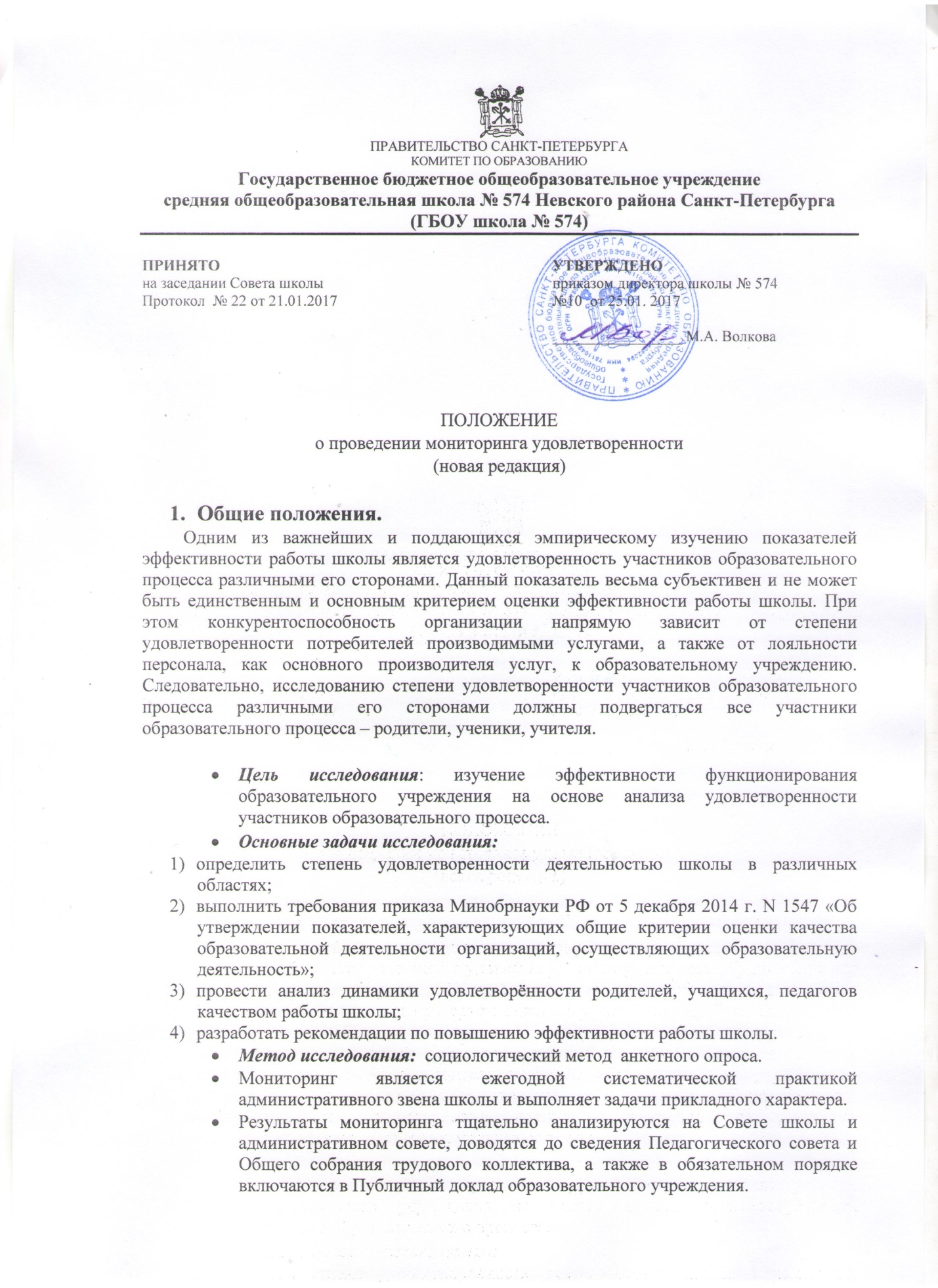 На основе результатов выявляются сильные и слабые стороны работы школы и формируются задачи следующего учебного года. Повышение или понижение уровня удовлетворенности по тем или иным показателям является критерием эффективности выполнения запланированных действий.Анкетирование проводится анонимно, давление на участников образовательного процесса не допускается.Исследование мнения учеников.Исследование мнения учеников проводится среди учащихся 4-11-х классов в апреле-мае. Анкетирование проводится сотрудником Службы сопровождения (педагогом-психологом, социальным педагогом) или членом администрации.Перед началом анкетирования ученикам объясняются цели и задачи работы, важность объективности выставляемой оценки по тому или иному критерию, а также принцип анонимности исследования. При проведении анкетирования важно создать атмосферу искренности, доверия, ни в коем случае не допускать давления на учеников с чьей бы то ни было стороны.Анализ анкет всех классов проводится одним человеком по заданной методике. Определяется уровень удовлетворенности, а также динамика удовлетворенности конкретного класса по сравнению с прошлым годом.Мнение учеников исследуется по следующим вопросам:Общая удовлетворенность школой.Удовлетворенность бытовыми условиями, материально-технической базой школы. Удовлетворенность качеством образования. Удовлетворенность компетентностью сотрудников школы.Удовлетворенность доброжелательностью и вежливостью сотрудников школы.Удовлетворенность возможностью самореализации (соответствие профильных направлений личным интересам; наличие возможностей для реализации интеллектуального и творческого потенциала, внеурочная жизнь, дополнительное образование). Удовлетворенность взаимодействием с классным руководителем, педагогами. Удовлетворенность взаимодействием с одноклассниками. Анкета для учеников – Приложение №1.Обработка полученных результатов: по каждому классу определяется средний балл, позволяющий определить степень удовлетворённости.В форме диаграмм представляется уровень удовлетворенности класса по каждому вопросу, делается сравнительная диаграмма с результатами предыдущего года по каждому вопросу, а также высчитывается средний балл удовлетворенности класса.Если есть пожелания, высказанные отдельными учениками, они обязательно фиксируются для дальнейшего анализа и реализации конструктивных предложений.Исследование мнения родителей.Исследование мнения родителей проводится в 1-11-х классах на последнем в учебном году родительском собрании (апрель-май). Анкетирование проводится классным руководителем. В отдельных случаях –  сотрудником Службы сопровождения (педагогом-психологом, социальным педагогом) или членом администрации.Перед началом анкетирования родителям объясняются цели и задачи работы, важность объективности вставляемой оценки по тому или иному критерию, а также принцип анонимности исследования. При проведении анкетирования важно создать атмосферу искренности, доверия, ни в коем случае не допускать давления на родителей с чьей бы то ни было стороны. Важно также при заполнении анкеты не торопить родителей.Анализ анкет всех классов проводится одним человеком по заданной методике. Определяется уровень удовлетворенности, а также динамика удовлетворенности конкретного класса по сравнению с прошлым годом.Мнение родителей исследуется по следующим вопросам:Общая удовлетворенность школой.Удовлетворенность бытовыми условиями. Удовлетворенность качеством образования. Удовлетворенность компетентностью сотрудников школы.Удовлетворенность доброжелательностью и вежливостью сотрудников школы.Удовлетворенность возможностью самореализации ребенка (соответствие профильных направлений личным интересам; наличие возможностей для реализации интеллектуального и творческого потенциала, дополнительное образование). Удовлетворенность взаимодействием с классным руководителем. Удовлетворенность взаимодействием с педагогами.Достаточность уровня информированности. Анкета для родителей – приложение №2.Обработка полученных результатов: по каждой группе определяется средний балл, позволяющий определить степень удовлетворённости.В форме диаграмм представляется уровень удовлетворенности класса по каждому вопросу, делается сравнительная диаграмма с результатами предыдущего года по каждому вопросу, а также высчитывается средний балл удовлетворенности класса.Если есть пожелания, высказанные отдельными родителями, они обязательно фиксируются для дальнейшего анализа и реализации конструктивных предложений, а также предотвращения конфликтов.Исследование мнения учителей.Исследование мнения учителей проводится на последнем в учебном году педагогическом совете (июнь). Анкетирование проводится директором школы.Перед началом анкетирования педагогам объясняются цели и задачи работы, важность объективности вставляемой оценки по тому или иному критерию, а также принцип анонимности исследования. При проведении анкетирования важно создать атмосферу искренности, доверия.Анализ анкет проводится лично директором по заданной методике. Результатом анализа директор делится с представителями Совета школы и членами административного совета, а также оглашает результаты исследования на оперативном совещании в начале следующего учебного года. Мнение учителей исследуется по следующим вопросам:Уровень развития коллектива (Методика оценки уровня развития коллектива – Приложение №3);Удовлетворенность условиями труда;Удовлетворенность своим статусом;Удовлетворенность своим профессиональным и личностным развитием;Удовлетворенность психологическим климатом в коллективе;Уровень взаимопонимания с администрацией школы.Анкета для учителей – Приложение №4.Результаты анкеты являются информацией для внутреннего пользования, не разглашаются, не персонифицируются.На основании анализа анкет администрация, в случае необходимости, предпринимает меры для улучшения обстановки в коллективе, для предотвращения конфликтов.Учителям также предлагается заполнить Анкету обратной связи (Приложение №5), которая не является анонимной. Каждый учитель в праве отказаться от заполнения анкеты. Результаты анкеты являются конфиденциальной информацией, доступной только директору, и используются для предотвращения конфликтов и для преодоления профессионального выгорания.Приложение №1.Анкета  для  учащихсяКЛАСС _____________Добрый день! Мы проводим исследование, цель которого – определить общий уровень удовлетворенности учеников школой в целом. На каждый вопрос Вы можете ответить «да», «затрудняюсь ответить», «нет». Пожалуйста, проставьте галочки в соответствующей клетке.Спасибо!Приложение №2.Анкета для родителейДобрый день! Мы проводим традиционное исследование, цель которого – определить общий уровень удовлетворенности родителей  школой в целом. На каждый вопрос Вы можете ответить «да, скорее да», «Затрудняюсь ответить», «нет, скорее нет». Пожалуйста, проставьте галочки в соответствующей клетке.Мы просим Вас быть максимально объективными! Спасибо!Спасибо за сотрудничество и объективность!Анкета для родителей – альтернативный вариант      (М.И.Лукьянова, Н.В.Калинина)Уважаемые родители! Поделитесь, пожалуйста, вашим мнением об образовательном процессе в нашей школе. Прочитайте внимательно каждое предложение. Если вы согласны с утверждением, то поставьте рядом с номером знак «+», а если не согласны, то поставьте знак «—». Просим вас быть откровенными. I Образовательный процесс в нашей школе ориентирован на
развитие личности каждого ребенка. Методы обучения и воспитательного воздействия, применяемые педагогами школы по отношению к моему ребенку, в основном приводят к положительному результату. В нашей школе ученикам и родителям предоставляется право выбора спецкурсов, профильных классов и групп и др. Наш ребенок редко жалуется на недомогание и плохое самочувствие во время уроков. Результаты обучения нашего ребенка педагогами оцениваются объективно, справедливо. Педагогами осуществляется правильный и своевременный контроль за результатами обучения нашего ребенка. При обучении и воспитании нашего ребенка педагоги школы учитывают его индивидуальные особенности. Я согласен с системой воспитания, действующей в школе.IIСчитаем, что наша школа имеет хорошую материально-техническую базу. В нашей школе уютно, красиво и чисто. В нашей школе проводится много интересных мероприятий. У наших детей в школе есть возможность интересно проводить свободное от занятий время.Организацию питания в школе считаем удовлетворительной. Для решения задач обучения и воспитания наша школа тесно сотрудничает с образовательными организациями, другими школами, детскими  центрами. Работе с родителями педагоги нашей школы придают огромное значение. Мы довольны теми условиями обучения, которые созданы для наших детей в школе. Учебная нагрузка в школе равномерно распределена в течение недели.IIIУчителя относятся к нашему ребенку так, как он этого заслуживает.Учитель прислушивается к нашему родительскому мнению и учитывает его.При решении школьных (классных) вопросов у нас существует возможность взаимодействовать с другими родителями.У нашего ребенка в основном удовлетворительные взаимоотношения с учителями. Нам приятно и интересно бывать на родительских собраниях. В нашей школе царит доброжелательная психологическая атмосфера. Наш ребенок доволен обучением в данной школе.У нашего ребенка в основном хорошие отношения с одноклассниками.IVУправление школой, которое осуществляет администрация, способствует, по нашему мнению, улучшению образовательного процесса. В школе заботятся о здоровье наших детей, о предупреждении у них психофизических перегрузок.	 При принятии управленческих решений администрация считается с мнением детей и родителей. У администрации школы мы всегда можем получить ответы на интересующие нас вопросы, касающиеся учебы, личности нашего ребенка. Контроль за учебно-воспитательным процессом, осуществляемый администрацией, приносит явную пользу.За время обучения нашего ребенка в школе произошли изменения к лучшему. Нас, родителей, в достаточной степени информируют о деятельности школы, об основных событиях, происходящих в ней. Деятельность администрации нашей школы мы считаем эффективной. Мы всегда при необходимости можем обратиться в школу за квалифицированным советом и консультацией.  10. Мы довольны тем, что наш ребенок обучается именно в этой школе. Приложение №3.МЕТОДИКА ОЦЕНКИ УРОВНЯ РАЗВИТИЯ КОЛЛЕКТИВА (В.С. Лазарев) Цель: определить уровень развития коллектива образовательного учреждения.ИНСТРУКЦИЯ Оцените по 10-балльной шкале соответствие предложенных ниже утверждений положению дел в Вашем коллективе. Вы отмечаете 0, если утверждение полностью не соответствует, и 10, если оно полностью соответствует ситуации в вашем коллективе. Промежуточные оценки даются в зависимости от степени соответствия — несоответствия. Если утверждается, что «все учителя...» или «каждый учитель...», то оценка определяется тем, для какой доли учителей приведенное утверждение справедливо. Если утверждается, что «всегда...» или «во всех случаях...», то оценка определяется тем, для какой доли подобных ситуаций это утверждение справедливо.Долго не задумывайтесь. Подходите к каждому утверждению по отдельности, отложите их анализ до завершения оценки. Постарайтесь быть как можно более объективными, чтобы иметь возможность увидеть, на чем следует сосредоточить свое внимание. АНАЛИЗ РЕЗУЛЬТАТОВ Подготовьте таблицу ответов, аналогичную табл.1. Номера вопросов в клетках таблицы ответов ставить ненужно, они должны быть пустыми. Занесите данные вами оценки в подготовленную таблицу ответов. В каждую клетку занесите балл, соответствующий номеру утверждения, указанному в табл. 1. Таблица ответовБуквами в таблице обозначены оцениваемые характеристики коллектива:А - ценностно-ориентационная зрелость коллектива:а1 - ориентированность коллектива на достижения (столбец 1);а2 - ориентированность на развитие деятельности (столбец 2);а3- ориентированность на саморазвитие учителей (столбец 3);Б - организованность коллектива:б1 - ответственность (столбец 4); б2 - сработанность (столбец 5);б3 - включенность членов коллектива в управление (столбец 6);В - сплоченность коллектива:в1 - единство ориентации (столбец 7);в2 - совместимость членов коллектива (столбец 8); в3 - потенциальная стабильность (столбец 9).Подсчитайте сумму баллов по каждому столбцу. Результат укажите в нижней строке соответствующего столбца. Максимально возможная сумма по столбцу равна 100. Определите значение каждой первичной характеристики коллектива, разделив сумму по столбцу на 10. Определенные таким образом значения характеристик могут изменяться от 0 до 10. Значения характеристик в интервале от 8 до 10 соответствуют высокому уровню развития характеристики, от 5 до 7 — среднему уровню, а от 0 до 4 — низкому уровню.Подсчитайте значения характеристик ценностно-ориентационной зрелости, организованности и сплоченности коллектива по формулам: значения характеристик А, Б и В, так же как и значения первичных характеристик, могут изменяться от 0 до 10.Подсчитайте интегральную оценку уровня развития коллектива по формуле:  значениям характеристики УРК от 8 и выше соответствует высокий уровень развития коллектива, значениям 5, 6 и 7 — средний уровень, от 0 до 4 - низкий.Для наглядности результаты оценки характеристик коллектива можно представить в виде диаграммы.Приложение №4.Анкета для педагоговДобрый день! Мы проводим исследование, цель которого – определить общий уровень удовлетворенности педагогов  школой в целом. На каждый вопрос Вы можете ответить «да», «больше да, чем нет», «больше нет, чем да», «нет». Пожалуйста, проставьте галочки в соответствующей клетке.Спасибо!Приложение №5.Анкета обратной связи от сотрудников организации. От:ФИО: _______________________________________________________Должность:_________________________________________________Дата заполнения:______ _____________ ______г.Уважаемый(ая)  Коллега!Руководство школы №574 просит Вас заполнить данную анкету. Ее цель – дать возможность Вам, Вашему непосредственному руководителю и администрации нашей организации найти возможности для улучшений, чтобы сделать нашу организацию более успешной и Вашу работу в ней более комфортной и результативной, а также чтобы улучшить работу с нашими клиентами. Также эта анкета призвана помочь нам всем увидеть, как развивается наша организация, каких целей мы достигли и какие изменения необходимо предпринять, чтобы наша работа стала лучше. Наша организация, наши коллеги и контрагенты, внутренние процессы и весь наш персонал постоянно развивается и изменяется. Развитие происходит всегда, но чем больше внимания и планирования этого развития, тем более результативным и направленным на результат оно будет. Поэтому результаты данной анкеты мы вместе с Вами будем использовать для планирования конкретных совместных действий по улучшениям.Спасибо!Непосредственные обязанностиКаковы основные задачи и зона Вашей ответственности?(сделайте акцент на том, какие значимые изменения произошли за последний год)____________________________________________________________________________________________________________________________________________________________________________________________________________________________________________________________________________________________________________________Какие области (процессы, операции, задачи и т.п.) в Вашей работе проходили наиболее успешно за последний год? (пожалуйста, обозначьте, почему Вы так думаете)_________________________________________________________________________________________________________________________________________________________________________________________________________________________________________________________________________________________________________________________________________________________________________________________________С какими основными трудностями Вы столкнулись в работе за последний год?(пожалуйста, обозначьте, почему Вы так думаете)____________________________________________________________________________________________________________________________________________________________________________________________________________________________________________________________________________________________________________________Как Вы считаете, какие аспекты Вашей работы хотелось бы изменить в следующем году? Почему? (пожалуйста, обозначьте все аспекты деятельности, на которые необходимо обратить особое внимание)______________________________________________________________________________________________________________________________________________________________________________________________________________________________________________________________________________________________________________________________________________________________________________________________________________________________________________________________________________Взаимоотношения и взаимодействие в коллективе.С какими сотрудниками Вы наиболее часто контактируете в процессе работы?Пожалуйста, укажите тех сотрудников, которые непосредственно влияют на Вашу работу и тех, на которых оказывают влияние результаты Вашей работы.- Сотрудники, которые непосредственно влияют на то, как я работаю:- Сотрудники, на которых непосредственно влияют результаты моей работы:Какую поддержку, помощь и т.п. Вы получаете и предоставляете?(Пожалуйста, приведите примеры, где это было результативно и полезно, а где – нет).- Поддержка и помощь, полученная от сотрудников:______________________________________________________________________________________________________________________________________________________________________________________________________________________________________________________________________________________________________________________________________________________________________________________________________________________________________________________________________________- Поддержка и помощь, предоставленная сотрудникам:______________________________________________________________________________________________________________________________________________________________________________________________________________________________________________________________________________________________________________________________________________________________________________________________________________________________________________________________________________Как бы Вы хотели, чтобы Ваши рабочие взаимоотношения изменились в следующем году?______________________________________________________________________________________________________________________________________________________________________________________________________________________________________________________________________________________________________________________________________________________________________________________________________________________________________________________________________________Другие аспектыЕсть ли что-то еще, что Вы хотели бы сообщить?______________________________________________________________________________________________________________________________________________________________________________________________________________________________________________________________________________________________________________________________________________________________________________________________________________________________________________________________________________Идеи по конкретным мероприятиям (что надо сделать). Общие и индивидуальные.Что необходимо сделать, на Ваш взгляд, чтобы улучшить аспекты работы, указанные в пп.1-4Что лично Вы можете сделать, чтобы улучшить деятельность организацию и/или Вашу личную?___________________________________________________________________________________________________________________________________________________________________________________________________________________________________________________________________________________________________________________________________________________________________________________________________________________________________________________________________________________________________________________________________________________________ Отметьте, пожалуйста, по десятибалльной шкале по каждому из нижеперечисленных факторов, насколько он важен с точки зрения повышения производительности вашего труда (обведите в кружок одну из цифр, учитывая, что 1 – низкая значимость фактора, 2 – более высокая и т.д., 10 – очень высокая)Большое спасибо за сотрудничество, уважаемые коллеги!№ВОПРОСВарианты  ответовВарианты  ответовВарианты  ответов№ВОПРОСДАЗатрудняюсь ответитьНЕТ1В нашей школе чисто, уютно и комфортно2Наша школа хорошо оснащена технически3В нашей школе я чувствую себя спокойно4Я уверен, что в нашей школе работают компетентные специалисты5В  нашей  школе я получаю качественное  образование6В нашей школе интересная внеурочная жизнь7В  нашей школе  много  разных  и  интересных  кружков8Мне нравится общаться с моими одноклассниками9Я  могу  поговорить  «по  душам»  с  нашим  классным  руководителем10Сотрудники нашей школы  доброжелательны  и  внимательны  11Наши учителя  уважительно относятся к ученикам12Я всегда могу обратиться к администрации школы за помощью13В  нашей  школе  интересно  учиться14За прошедший учебный год мне больше всего понравилось:За прошедший учебный год мне больше всего понравилось:За прошедший учебный год мне больше всего понравилось:За прошедший учебный год мне больше всего понравилось:15Хорошо было бы, если бы у нас в школе…Хорошо было бы, если бы у нас в школе…Хорошо было бы, если бы у нас в школе…Хорошо было бы, если бы у нас в школе…№ВОПРОСВарианты  ответовВарианты  ответовВарианты  ответовВарианты  ответов№ВОПРОСДаЗатрудняюсь ответитьНетНет1Удовлетворены ли Вы школой в целом, ее имиджем?2Удовлетворены ли Вы материально-техническим обеспечением школы?3Удовлетворены ли Вы качеством предоставляемых образовательных услуг?4Есть ли отдельные дисциплины, качеством преподавания которых Вы не удовлетворены?5Назовите предметы, преподаванием которых Вы не удовлетворены. 6Считаете ли Вы, что школа предоставляет достаточное количество образовательных возможностей для реализации интеллектуального потенциала Вашего ребенка?7Считаете ли Вы, что в школе созданы условия для раскрытия творческого потенциала Вашего ребенка?8Получаете ли Вы информацию об учебном процессе своевременно и в полном объеме?9Получаете ли Вы информацию из электронного журнала и с сайта школы?10Удовлетворены ли Вы социально-психологическим климатом в классном коллективе?11Довольны ли вы контактом и взаимодействием с классным руководителем Вашего ребенка?12Довольны ли вы контактом и взаимодействием с учителями-предметниками Вашего ребенка?13Считаете ли Вы, что психологический климат в школе в целом позитивен?14Как бы Вы в целом оценили доброжелательность и вежливость работников школы?15Удовлетворены ли вы компетентностью работников школы?16Готовы ли Вы рекомендовать нашу школу родственникам и знакомым?Назовите, пожалуйста, те события школьной жизни, о которых Ваш ребенок рассказывал с наибольшим интересом.Назовите, пожалуйста, те события школьной жизни, о которых Ваш ребенок рассказывал с наибольшим интересом.Назовите, пожалуйста, те события школьной жизни, о которых Ваш ребенок рассказывал с наибольшим интересом.Назовите, пожалуйста, те события школьной жизни, о которых Ваш ребенок рассказывал с наибольшим интересом.Назовите, пожалуйста, те события школьной жизни, о которых Ваш ребенок рассказывал с наибольшим интересом.Назовите, пожалуйста, те события школьной жизни, о которых Ваш ребенок рассказывал с наибольшим интересом.Пожалуйста, выскажите Ваши ПРЕДЛОЖЕНИЯ И ПОЖЕЛАНИЯ:Пожалуйста, выскажите Ваши ПРЕДЛОЖЕНИЯ И ПОЖЕЛАНИЯ:Пожалуйста, выскажите Ваши ПРЕДЛОЖЕНИЯ И ПОЖЕЛАНИЯ:Пожалуйста, выскажите Ваши ПРЕДЛОЖЕНИЯ И ПОЖЕЛАНИЯ:Пожалуйста, выскажите Ваши ПРЕДЛОЖЕНИЯ И ПОЖЕЛАНИЯ:Пожалуйста, выскажите Ваши ПРЕДЛОЖЕНИЯ И ПОЖЕЛАНИЯ:Все учителя в нашей школе стремятся делать свою работу как можно лучше0 1 2 3 4 5 6 7 8 9 10 Для учителей нашей школы важно, чтобы весь коллектив стремился улучшить результаты ее работы0 1 2 3 4 5 6 7 8 9 10Каждый учитель в нашей школе стремится быть в курсе всего нового по своей специальности0 1 2 3 4 5 6 7 8 9 10Педагог, который станет работать с прохладцей, в нашем коллективе быстро почувствует неодобрение коллег0 1 2 3 4 5 6 7 8 9 10Чтобы согласовать свои действия нашим учителям не требуется помощь директора школы или завуча0 1 2 3 4 5 6 7 8 9 10Учителя участвуют в выработке всех наиболее важных для жизни школы решений0 1 2 3 4 5 6 7 8 9 10В нашем коллективе существует единое понимание того, каким должен быть современный учитель0 1 2 3 4 5 6 7 8 9 10В нашем коллективе не бывает конфликтов между учителями0 1 2 3 4 5 6 7 8 9 10Работая в нашем коллективе, учителя могут реализовать свои способности лучше, чем в любом другом месте0 1 2 3 4 5 6 7 8 9 10Ни про кого из учителей нашей школы нельзя сказать, что она (он) не отдает детям всего, что может0 1 2 3 4 5 6 7 8 9 10У каждого учителя в нашей школе есть конкретные цели, определяющие, что он будет делать, чтобы улучшить результаты своей работы 0 1 2 3 4 5 6 7 8 9 10В нашем коллективе все используют любую возможность для повышения своего профессионального уровня 0 1 2 3 4 5 6 7 8 9 10Любой учитель нашей школы будет хорошо работать и без контроля администрации 0 1 2 3 4 5 6 7 8 9 10При распределении нагрузки между педагогами не возникает проблем, требующих вмешательства администрации 0 1 2 3 4 5 6 7 8 9 10В обсуждении итогов работы школы за год всегда активно участвует весь коллектив 0 1 2 3 4 5 6 7 8 9 10Все члены нашего коллектива согласны с целями, которые ставит перед собой школа 0 1 2 3 4 5 6 7 8 9 10Среди учителей не бывает серьезных разногласий из-за неудобного расписания уроков 0 1 2 3 4 5 6 7 8 9 10Все члены коллектива нашей школы — ее патриоты 0 1 2 3 4 5 6 7 8 9 10У нас нет учителей, которые бы не стремились к тому, чтобы у школы была наилучшая репутация 0 1 2 3 4 5 6 7 8 9 10Учителя нашей школы убеждены, что у школы есть возможности работать лучше, и знают, что для этого нужно сделать 0 1 2 3 4 5 6 7 8 9 10Наши учителя охотно делятся со своими коллегами всем новым, о чем они узнали и что может быть полезно другим в их работе 0 1 2 3 4 5 6 7 8 9 10Многие учителя, если это необходимо для школы, по собственной инициативе делают то, что не входит в их непосредственные обязанности 0 1 2 3 4 5 6 7 8 9 10Взаимопомощь — характерная черта нашего коллектива 0 1 2 3 4 5 6 7 8 9 10Если решения, принятые администрацией, не находят поддержки в коллективе, то всегда ищется компромисс 0 1 2 3 4 5 6 7 8 9 10При оценке общих результатов деятельности нашей школы между учителями редко возникают разногласия 0 1 2 3 4 5 6 7 8 9 10Любые разногласия по работе у нас в школе не перерастают в конфликты между педагогами 0 1 2 3 4 5 6 7 8 9 10Трудно найти, что бы могло побудить учителя уйти из нашей школы 0 1 2 3 4 5 6 7 8 9 10У каждого учителя в нашей школе высокие требования к результатам своей работы 0 1 2 3 4 5 6 7 8 9 10Никто в нашем коллективе не будет сопротивляться внедрению полезного для школы новшества, если даже это ущемит его личные интересы 0 1 2 3 4 5 6 7 8 9 10Учитель, не занимающийся самообразованием, в нашем коллективе будет ощущать неодобрение коллег 0 1 2 3 4 5 6 7 8 9 10Ответственность — качество, присущее всем учителям нашей школы 0 1 2 3 4 5 6 7 8 9 10Учителя, работающие на разных ступенях школы, хорошо понимают проблемы друг друга 0 1 2 3 4 5 6 7 8 9 10Когда принимается решение о внедрении какого-то новшества, учителя активно участвуют в его обсуждении 0 1 2 3 4 5 6 7 8 9 10В нашем коллективе существует единство в понимании наиболее значимых проблем школы 0 1 2 3 4 5 6 7 8 9 10В нашей школе все учителя тактично относятся друг к другу 0 1 2 3 4 5 6 7 8 9 10В другом коллективе нашим учителям вряд ли было бы так же интересно работать 0 1 2 3 4 5 6 7 8 9 10Каждый учитель нашей школы стремится к таким результатам работы, которыми можно было бы гордиться 0 1 2 3 4 5 6 7 8 9 10На педсоветах и общих собраниях у нас не редкость конструктивная критика нашей работы и предложения по ее совершенствованию 0 1 2 3 4 5 6 7 8 9 10Все наши учителя охотно встречаются с людьми, общение с которыми может быть полезно для повышения своего профессионального уровня 0 1 2 3 4 5 6 7 8 9 10В нашем коллективе при неудачах никто не станет перекладывать ответственность на других 0 1 2 3 4 5 6 7 8 9 10Никто из учителей не примет совета своего коллеги«в штыки» 0 1 2 3 4 5 6 7 8 9 10Каждого учителя в нашей школе интересует, насколько хорошо другие учителя делают свою часть общей работы 0 1 2 3 4 5 6 7 8 9 10Все учителя едины в понимании требований, предъявляемых к современной школе 0 1 2 3 4 5 6 7 8 9 10Наши учителя охотно встречаются друг с другом в нерабочее время 0 1 2 3 4 5 6 7 8 9 10При сравнении коллектива нашей школы с другими каждый из учителей найдет в нем много преимуществ 0 1 2 3 4 5 6 7 8 9 10В нашем коллективе снижение успеваемости любого ученика обязательно станет предметом обсуждения для педагогов, работающих в этом классе 0 1 2 3 4 5 6 7 8 9 10В нашем коллективе хорошая творческая атмосфера 0 1 2 3 4 5 6 7 8 9 10В нашем коллективе вряд ли найдет понимание тот, кто считает, что уже достиг своего потолка 0 1 2 3 4 5 6 7 8 9 10У нас не бывает случаев, чтобы кто-то неответственно отнесся к порученному делу 0 1 2 3 4 5 6 7 8 9 10Учителя доброжелательно относятся к новым сотрудникам и помогают им быстрее войти в коллектив 0 1 2 3 4 5 6 7 8 9 10При оценке качества труда учителей администрация всегда прислушивается к мнению коллектива 0 1 2 3 4 5 6 7 8 9 10В нашем коллективе существует единое видение будущего школы 0 1 2 3 4 5 6 7 8 9 10Ни у кого из учителей нашей школы нет антипатии друг к другу 0 1 2 3 4 5 6 7 8 9 10Того, что может вызывать неудовольствие учителей в нашей школе, намного меньше, чем того, что им нравится 0 1 2 3 4 5 6 7 8 9 10Каждому учителю нашей школы небезразлично, насколько хорошо работают их коллеги 0 1 2 3 4 5 6 7 8 9 10Каждый учитель в нашей школе уверен, что если он предложит что-то для улучшения ее работы, то встретит заинтересованное отношение своих коллег 0 1 2 3 4 5 6 7 8 9 10Профессиональное мастерство очень ценится в нашем коллективе 0 1 2 3 4 5 6 7 8 9 10Опытные учителя по собственной инициативе помогают своим коллегам 0 1 2 3 4 5 6 7 8 9 10У руководства редко возникают проблемы из-за несогласованности действий отдельных педагогов, работающих вместе 0 1 2 3 4 5 6 7 8 9 10Если педагогический коллектив сочтет, что администрация школы приняла несправедливое решение в отношении кого-то из учителей, он будет добиваться пересмотра такого решения 0 1 2 3 4 5 6 7 8 9 10В нашем коллективе существует единство взглядов на то, каким должен быть учебно-воспитательный процесс 0 1 2 3 4 5 6 7 8 9 10Отношения между всеми учителями школы можно определить как доброжелательные 0 1 2 3 4 5 6 7 8 9 10В нашей школе возможностей для профессионального роста у педагогов не меньше, чем в любой другой 0 1 2 3 4 5 6 7 8 9 10Наличие отстающих учеников каждый учитель в нашей школе рассматривает как недоработку свою и своих коллег 0 1 2 3 4 5 6 7 8 9 10Быть новатором в нашем коллективе престижно 0 1 2 3 4 5 6 7 8 9 10Наши учителя охотно учатся у своих коллег 0 1 2 3 4 5 6 7 8 9 10Никто в нашем коллективе свою недоработку не станет обосновывать внешними обстоятельствами 0 1 2 3 4 5 6 7 8 9 10В нашей школе учителя, работающие в одном классе, действуют как единая команда 0 1 2 3 4 5 6 7 8 9 10Если между учителями возникают разногласия о том, что и как делать, они улаживаются ими самими безучастия администрации 0 1 2 3 4 5 6 7 8 9 10В нашем коллективе существует единое понимание, какими должны быть взаимоотношения между учениками и учителями 0 1 2 3 4 5 6 7 8 9 10Каждый учитель нашей школы воспринимает успехи других учителей как свои собственные 0 1 2 3 4 5 6 7 8 9 10В нашем коллективе педагогов многое связывает, и чей-то уход в другую школу маловероятен 0 1 2 3 4 5 6 7 8 9 10Каждый учитель в нашей школе переживает, если обнаруживается, что есть ученики, которые не любят его предмет 0 1 2 3 4 5 6 7 8 9 10Для всех учителей школы важно, чтобы у нее были четкие цели развития и планы их достижения 0 1 2 3 4 5 6 7 8 9 10Каждый в нашем коллективе считает своей обязанностью и обязанностью других повышать свой профессиональный уровень 0 1 2 3 4 5 6 7 8 9 10Если ученик слабо осваивает учебную программу, наши учителя воспринимают это как собственную недоработку 0 1 2 3 4 5 6 7 8 9 10Решая вместе какие-то новые задачи, педагоги быстро находят общий язык 0 1 2 3 4 5 6 7 8 9 10Учителя активно участвуют в определении того, какие учебные программы реализуются в нашей школе 0 1 2 3 4 5 6 7 8 9 10В нашем коллективе существует единое понимание критериев оценки качества работы учителей 0 1 2 3 4 5 6 7 8 9 10Хорошие отношения между учителями — одно из достоинств нашего коллектива 0 1 2 3 4 5 6 7 8 9 10Мало какие школы могут предложить своим учителям такие же условия работы, как наша 0 1 2 3 4 5 6 7 8 9 10Всех учителей нашей школы заботит, чтобы наши выпускники успешно сдавали экзамены в вуз 0 1 2 3 4 5 6 7 8 9 10Учитель, безразлично относящийся к развитию школы, в нашем коллективе будет ощущать неодобрение своих коллег 0 1 2 3 4 5 6 7 8 9 10Если по результатам проверок работы наших учителей выявляются возможности что-то улучшить, они стремятся как можно быстрее сделать это 0 1 2 3 4 5 6 7 8 9 10В нашей школе каждый учитель чувствует себя ответственным за общие результаты 0 1 2 3 4 5 6 7 8 9 10У нас не бывает, чтобы кто-то из учителей отказался дать нужную другим информацию, если он мог ее дать 0 1 2 3 4 5 6 7 8 9 10Авторитарный стиль руководства ни в каких ситуациях не будет принят учителями нашей школы 0 1 2 3 4 5 6 7 8 9 10В нашем коллективе существует единое понимание того, как должны строиться отношения между администрацией и педагогическим коллективом школы. 0 1 2 3 4 5 6 7 8 9 10В нашем коллективе нет деления на группы, между которыми существуют натянутые отношения 0 1 2 3 4 5 6 7 8 9 10Учителя ценят атмосферу, которая существует в коллективе нашей школы 0 1 2 3 4 5 6 7 8 9 10А А А Б Б Б В В В а1а2 а3 б1 б2 б3 в1 в2 в3 123456789101112131415161718192021222324252627282930313233.3435363738394041424344454647484950515253545556575859606162636465666768697071727374757677787980818283. 84858687888990Σ =Σ =Σ =Σ =Σ =Σ =Σ =Σ =Σ =А = А = А = Б = Б = Б = В = В = В = №ВОПРОСВарианты  ответовВарианты  ответовВарианты  ответов№ВОПРОСДАЗатрудняюсь ответитьНЕТ1Удовлетворены ли Вы школой в целом, ее статусом?2Удовлетворены ли Вы материально-техническим обеспечением школы?3Как бы Вы в целом оценили доброжелательность и вежливость сотрудников школы?4Удовлетворены ли Вы компетентностью работников школы?5Хотели ли бы Вы перейти работать в другую школу?6Удовлетворены ли Вы воспитательной работой в школе?7Удовлетворены ли Вы системой передачи информации внутри организации?8Считаете ли Вы, что школа обеспечивает полное раскрытие интеллектуального и творческого потенциала учащихся?9Довольны ли вы  взаимодействием с администрацией школы?10Учитываются ли в процессе работы индивидуальные особенности и возможности педагогов?11Удовлетворены ли вы системой оценки знаний в школе, формами аттестации?12Считаете ли Вы, что школа способна обеспечить достаточную подготовку для продолжения образования детей?13Готовы ли Вы рекомендовать нашу школу родственникам или знакомым?Пожелания и предложения:Пожелания и предложения:Пожелания и предложения:Пожелания и предложения:Пожелания и предложения:Насколько Вы удовлетворены:удовл.скорее удовл.скорее неуд.неуд.бытовыми условиями 1. Стабильность заработка123456789102. Возможность получать более высокую зарплату в зависимости от результатов труда123456789103. Возможность карьерного роста 123456789104. Признание и одобрение со стороны руководства123456789105. Признание учеников, их родителей123456789106. Возможность самореализации, полного использования способностей123456789107. Возможность самостоятельности и инициативы в работе 123456789108. Высокая степень ответственности в работе 123456789109. Интересная, творческая деятельность 1234567891010. Хорошие отношения в коллективе 1234567891011. Социальные гарантии1234567891012. Сложная и трудная работа1234567891013. Возможность развития, самосовершенствования 1234567891014. Хорошие условия на работе1234567891015. Разумность требований руководства1234567891016. Авторитет руководителя12345678910